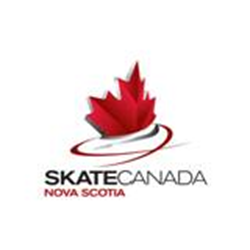 CLUB DAY 2017St. Margaret’s Centre, 12 Westwood Blvd, TantallonSeptember 23rd, 2017ScheduleSchedule9:00 amto12:00 pmSTAR 1-5 ON ICE SESSIONSample STAR 1-5 Session9:00 – 9:20 am: Warm up Class (Highway lanes)9:20 – 9:40 am: Jump Development Class (Continuous Lanes)9:40 – 10:10 am: Open Session (with some assessments and stations)10:10 am: FLOOD (ice resurfaced)Monica to connect with Volunteers for a quick debrief of on ice session10:30 am: Power Class (full ice)10:45 am: Creative Movement Class (Highway lanes)11:00 am: Cool Down/Field Move Class(end of sample session)11:10 am: Standards & Assessments11:50 am: Finish12:00 – 1:00 pmLUNCH1:00 pmSTAR 1-5 Overview & On ice DebriefPhilosophy, rationale, strategiesPractical Scheduling & Training SchedulesAssessment Procedures and Processes2:30 pmBREAK2:45 pmActive for Life & Synchronized Skating3:15 pmClub Governance and Structure4:00 pm Finish